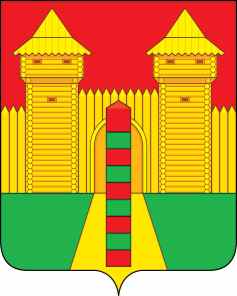 АДМИНИСТРАЦИЯ  МУНИЦИПАЛЬНОГО  ОБРАЗОВАНИЯ«ШУМЯЧСКИЙ  РАЙОН» СМОЛЕНСКОЙ  ОБЛАСТИРАСПОРЯЖЕНИЕот 28.03.2022г. № 73-р         п. ШумячиРуководствуясь Правилами благоустройства территории Шумячского                          городского поселения, утвержденных решением Совета депутатов Шумячского                 городского поселения от 29.11.2018 №55, на основании заявления Сидоренковой     Н.В. от 24.03.2022 года 1. Утвердить Акт обследования дерева (березы), растущей вблизи дома                    №12 по ул. Энергетиков в п. Шумячи от 25.03.2022 года.2. Разрешить Сидоренковой Надежде Васильевне произвести санитарную вырубку дерева (березы), растущей вблизи дома №12 по ул. Энергетиков в                                  п. Шумячи, за счет собственных средств, с последующей посадкой низкорастущих деревьев с поверхностной (неглубокой) корневой системой, по согласованию с Администрацией муниципального образования «Шумячский район» Смоленской               области. 3. Контроль за исполнением настоящего распоряжения возложить на                           начальника Отдела городского хозяйства Администрации муниципального                                 образования «Шумячский район» Смоленской области.О санитарной вырубке деревьев на территории Шумячского городского поселения за счет собственных средств заявителяГлава муниципального образования «Шумячский район» Смоленской области               А.Н. Васильев